WerkvoorbereidingNaamPuk van ZonPuk van Zon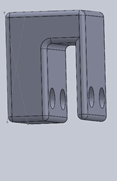 KlasMTD1B4MTD1B4ProjectWerklampWerklampDatum 17-04-201817-04-2018bijlagen 22Telefoonnummer06143805020614380502Tekening/screenshotwat WanneerGeschatte urenBenodigd gereedschap:Handtekening docentBenodigd gereedschap:Benodigd gereedschap:Benodigd gereedschap:Benodigd Materiaal:Benodigd Materiaal:Benodigd Materiaal:Benodigd Materiaal:totaal urenTekeningen bijlagen Handtekening werkplaatsTekeningen bijlagen Tekeningen bijlagen Tekeningen bijlagen 